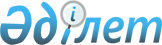 О внесении изменений в распоряжение Премьер-Министра Республики Казахстан от 27 марта 2017 года № 38-р "О некоторых вопросах консультативно-совещательных органов при Правительстве Республики Казахстан"Распоряжение Премьер-Министра Республики Казахстан от 29 января 2021 года № 11-р
      Внести в распоряжение Премьер-Министра Республики Казахстан от 27 марта 2017 года № 38-р "О некоторых вопросах консультативно-совещательных органов при Правительстве Республики Казахстан" следующие изменения:
      в составе Комиссии по вопросам международной гуманитарной помощи, утвержденном указанным распоряжением:
      ввести вице-министра по чрезвычайным ситуациям Республики Казахстан, заместителя председателя;
      строку "вице-министр национальной экономики Республики Казахстан, заместитель председателя" изложить в следующей редакции:
      "вице-министр национальной экономики Республики Казахстан"; строку "заместитель председателя Комитета по государственным материальным резервам Министерства национальной экономики Республики Казахстан, секретарь" изложить в следующей редакции:
      "заместитель председателя Комитета по государственным материальным резервам Министерства по чрезвычайным ситуациям Республики Казахстан, секретарь";
      строку "председатель Комитета по государственным материальным резервам Министерства национальной экономики Республики Казахстан" изложить в следующей редакции:
      "председатель Комитета по государственным материальным резервам Министерства по чрезвычайным ситуациям Республики Казахстан";
      строку "заместитель Министра внутренних дел Республики Казахстан" исключить;
      в Положении о Комиссии по вопросам международной гуманитарной помощи, утвержденном указанным распоряжением:
      пункт 5 изложить в следующей редакции:
      "5. Рабочим органом Комиссии является Министерство по чрезвычайным ситуациям Республики Казахстан.".
					© 2012. РГП на ПХВ «Институт законодательства и правовой информации Республики Казахстан» Министерства юстиции Республики Казахстан
				
      Премьер-Министр 

А. Мамин
